Health Information and Analysis Oversight Council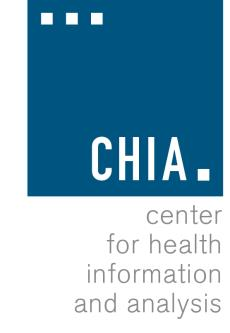 Administration & Finance CommitteeExecutive Office for Administration and Finance State House, Room 373, Boston, MA 
February 27, 2017   9:30 AM
MEETING NOTICE AND AGENDAApproval of Prior Meeting Minutes Fiscal Year 2017 Mid-Year ReviewFiscal Year 2018 PreviewAnnual Budget Hearing